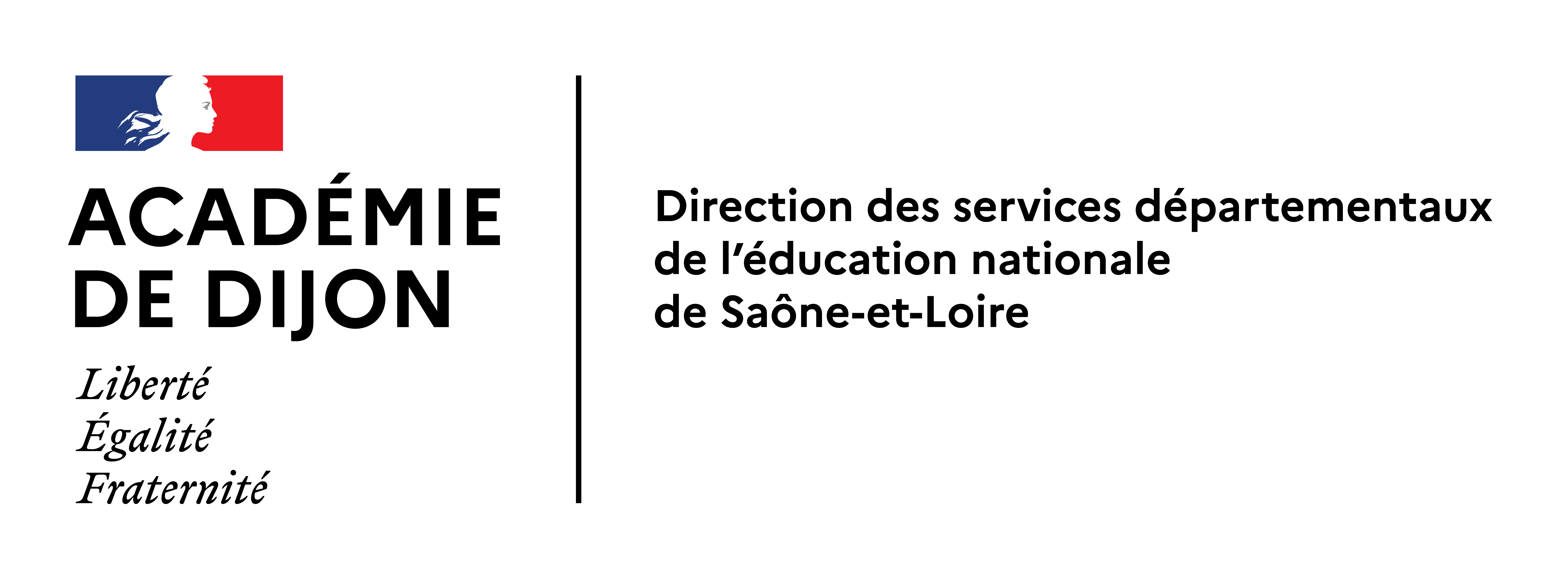 ATTESTATION SUR L’HONNEURJe soussigné(e) ……………………………………………………………. ,Responsable légal de ………………………………………………………. en classe de ………………………………à l’école de ……………………………………………. à …………………………………………………………………………, atteste sur l’honneur, avoir consulté le docteur …………………………...................., exercant à ………………………………………………………….qui n’a émis aucune contre-indication pour le retour de mon enfant à l’école dès le : ……………………………………………………………….. .Le :à :Signature